PĀRBAUDES AKTS Nr. 22/12-3.14/137Pārbaudes gaitā:3. Objekta atbildīgās personas viedoklis un argumenti:*DOKUMENTS PARAKSTĪTS AR DROŠU ELEKTRONISKO PARAKSTU UN SATUR LAIKA ZĪMOGU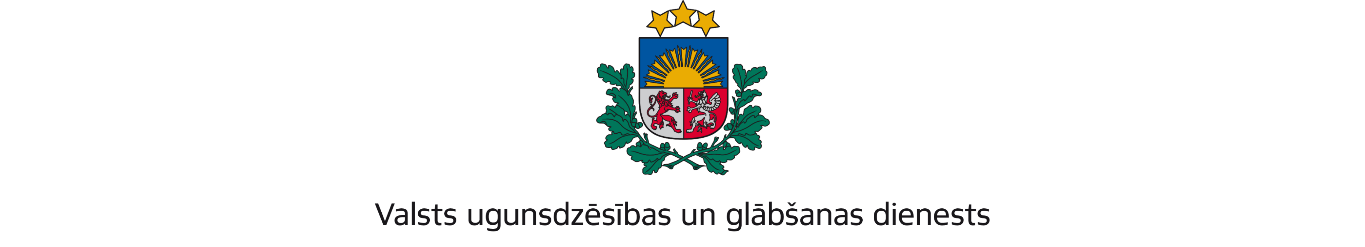 KURZEMES REĢIONA PĀRVALDEGanību iela 63/67, Liepāja, LV-3401; tālr.:63404475; e-pasts: kurzeme@vugd.gov.lv, www.vugd.gov.lvLiepājaDienvidkurzemes novada pašvaldība(izdošanas vieta)(juridiskās personas nosaukums vai fiziskās personas vārds, uzvārds)08.04.2024.Reģistrācijas Nr.90000058625(datums)(juridiskās personas reģistrācijas numurs)Lielā iela 76, Grobiņa, Dienvidkurzemes novads, LV-3430(juridiskās vai fiziskās personas adrese)2024.gada 18.martāValsts ugunsdzēsības un glābšanas dienesta (turpmāk –VUGD)(pārbaudes datums (-i))Kurzemes reģiona pārvaldes Ugunsdrošības uzraudzības un civilās aizsardzības nodaļas vecākā inspektore kapteine Agnese FinkaKurzemes reģiona pārvaldes Ugunsdrošības uzraudzības un civilās aizsardzības nodaļas vecākā inspektore kapteine Agnese Finka(amatpersonas (-u) amats, speciālā dienesta pakāpe, vārds, uzvārds)(amatpersonas (-u) amats, speciālā dienesta pakāpe, vārds, uzvārds)piedaloties  ēku un teritorijas pārzini, atbildīgajam par ugunsdrošību Armandam Freimanimpiedaloties  ēku un teritorijas pārzini, atbildīgajam par ugunsdrošību Armandam Freimanim(objekta atbildīgās personas amats, vārds, uzvārds)(objekta atbildīgās personas amats, vārds, uzvārds)veica Nīcas vidusskolas ēkas un teritorijas Skolas ielā 14, Nīcā, Nīcas pagastā, Dienvidkurzemes novadā (turpmāk – Objekts)veica Nīcas vidusskolas ēkas un teritorijas Skolas ielā 14, Nīcā, Nīcas pagastā, Dienvidkurzemes novadā (turpmāk – Objekts)(objekta nosaukums, adrese)(objekta nosaukums, adrese)plānoto    ugunsdrošības pārbaudi un civilās aizsardzības prasību ievērošanas kontroli.plānoto    ugunsdrošības pārbaudi un civilās aizsardzības prasību ievērošanas kontroli.(ugunsdrošības pārbaudes veids: plānotā, neplānotā)(ugunsdrošības pārbaudes veids: plānotā, neplānotā)1. Pārbaudīta šādu iepriekšējo pārbaužu gaitā izdoto administratīvo aktu izpilde: 1. Pārbaudīta šādu iepriekšējo pārbaužu gaitā izdoto administratīvo aktu izpilde: 1. Pārbaudīta šādu iepriekšējo pārbaužu gaitā izdoto administratīvo aktu izpilde: 1. Pārbaudīta šādu iepriekšējo pārbaužu gaitā izdoto administratīvo aktu izpilde: 1. Pārbaudīta šādu iepriekšējo pārbaužu gaitā izdoto administratīvo aktu izpilde: 1. Pārbaudīta šādu iepriekšējo pārbaužu gaitā izdoto administratīvo aktu izpilde: Nr.p.k.Administratīvā akta nosaukums, datums un numursAdministratīvā akta nosaukums, datums un numursNovērstie pārkāpumi(norādīt administratīvā akta konstatēto pārkāpumu punktus)Nenovērstie pārkāpumi(norādīt administratīvā akta konstatēto pārkāpumu punktus)Nenovērstie pārkāpumi(norādīt administratīvā akta konstatēto pārkāpumu punktus)122344Nav.Nav.Nav.Nav.Nav.2. Konstatēti šādi ugunsdrošības un civilās aizsardzības prasību pārkāpumi:2. Konstatēti šādi ugunsdrošības un civilās aizsardzības prasību pārkāpumi:2. Konstatēti šādi ugunsdrošības un civilās aizsardzības prasību pārkāpumi:2. Konstatēti šādi ugunsdrošības un civilās aizsardzības prasību pārkāpumi:2. Konstatēti šādi ugunsdrošības un civilās aizsardzības prasību pārkāpumi:2. Konstatēti šādi ugunsdrošības un civilās aizsardzības prasību pārkāpumi:Nr.p.k.Konstatētie pārkāpumiPamatojums(normatīvā akta nosaukums un punkts)Pamatojums(normatīvā akta nosaukums un punkts)Pamatojums(normatīvā akta nosaukums un punkts)Pārkāpuma novēršanas termiņš123334Objekta durvis, kas atdala kāpņu telpas no citas nozīmes telpām, nav aprīkotas ar pašaizveres mehānismiem un noblīvētām piedrulīstēm.Ministru kabineta 2016.gada 19.aprīļa noteikumu Nr.238 „Ugunsdrošības noteikumi” (turpmāk – Ugunsdrošības noteikumi) 19.punkts.Ministru kabineta 2016.gada 19.aprīļa noteikumu Nr.238 „Ugunsdrošības noteikumi” (turpmāk – Ugunsdrošības noteikumi) 19.punkts.Ministru kabineta 2016.gada 19.aprīļa noteikumu Nr.238 „Ugunsdrošības noteikumi” (turpmāk – Ugunsdrošības noteikumi) 19.punkts.01.09.2024.Objekta dūmu aizsardzība neatbilst paredzētajiem ugunsdrošības risinājumiem, bet tieši – kāpņu telpā logiem demontēti rokturi.Ugunsdrošības noteikumu 22.punkts.Ugunsdrošības noteikumu 22.punkts.Ugunsdrošības noteikumu 22.punkts.01.09.2024.Objektā elektroinstalācija, kas netiek ekspluatēta (nav pieslēgta pastāvīgam elektroenerģijas spriegumam), nav demontēta būvniecību regulējošos normatīvajos aktos noteiktajā kārtībā (elektrosadales telpās esošie vēsturiskie sadales skapji).Ugunsdrošības noteikumu 60.punkts.Ugunsdrošības noteikumu 60.punkts.Ugunsdrošības noteikumu 60.punkts.01.09.2024.Objekta elektrosadales telpā tiek uzglabāti degtspējīgi priekšmetiUgunsdrošības noteikumu 62.7.apakšpunkts.Ugunsdrošības noteikumu 62.7.apakšpunkts.Ugunsdrošības noteikumu 62.7.apakšpunkts.01.09.2024.Objekta teritorijā esošais ugunsdzēsības hidrants nav apzīmēts ar Ugunsdrošības noteikumu 3.3.zīmi “Ūdens ugunsdzēsības hidrants”.Ugunsdrošības noteikumu 103.punkts.Ugunsdrošības noteikumu 103.punkts.Ugunsdrošības noteikumu 103.punkts.01.09.2024.Objekta teritorijā esošajam ugunsdzēsības hidrantam nav veikta pārbaude.Ugunsdrošības noteikumu 107.punkts.Ugunsdrošības noteikumu 107.punkts.Ugunsdrošības noteikumu 107.punkts.01.09.2024.Objektā esošajai automātiskajai ugunsgrēka balss izziņošanas sistēmai (turpmāk – AUBIS) nav veikta tehniskā apkope.Ugunsdrošības noteikumu 123.punkts.Ugunsdrošības noteikumu 123.punkts.Ugunsdrošības noteikumu 123.punkts.01.09.2024.Objektā esošās ugunsaizsardzības sistēmu manuālās tālvadības iedarbināšanas ierīces nav apzīmētas ar Ugunsdrošības noteikumu 4.6.zīmi “Ugunsaizsardzības sistēmas manuālā iedarbināšanas ierīce”.Ugunsdrošības noteikumu 136.punkts.Ugunsdrošības noteikumu 136.punkts.Ugunsdrošības noteikumu 136.punkts.01.09.2024.Objekta ugunsdrošības instrukcijā nav ietverta visa nepieciešamā informācija, bet tieši – nav ietverta informācija par objektā esošo AUBIS.Ugunsdrošības noteikumu 180.1.2.apakšpunkts.Ugunsdrošības noteikumu 180.1.2.apakšpunkts.Ugunsdrošības noteikumu 180.1.2.apakšpunkts.01.09.2024.Viedoklis nav noskaidrots. Pārkāpumi izskaidroti pārbaudes laikā.Saskaņā ar Ugunsdrošības un ugunsdzēsības likuma 13.panta ceturtās daļas 5.punktu un Civilās aizsardzības un katastrofas pārvaldīšanas likuma 10.panta otrās daļas 2.punktu, kā arī uzklausot objekta atbildīgās personas viedokli un argumentus, uzdots konstatētos pārkāpumus novērst norādītajā termiņā.Brīdinājums par pārbaudes akta piespiedu izpildiSaskaņā ar Ugunsdrošības un ugunsdzēsības likuma 13.panta ceturtās daļas 5.punktu un Civilās aizsardzības un katastrofas pārvaldīšanas likuma 10.panta otrās daļas 2.punktu, kā arī uzklausot objekta atbildīgās personas viedokli un argumentus, uzdots konstatētos pārkāpumus novērst norādītajā termiņā.Brīdinājums par pārbaudes akta piespiedu izpildiSaskaņā ar Ugunsdrošības un ugunsdzēsības likuma 13.panta ceturtās daļas 5.punktu un Civilās aizsardzības un katastrofas pārvaldīšanas likuma 10.panta otrās daļas 2.punktu, kā arī uzklausot objekta atbildīgās personas viedokli un argumentus, uzdots konstatētos pārkāpumus novērst norādītajā termiņā.Brīdinājums par pārbaudes akta piespiedu izpildiSaskaņā ar Ugunsdrošības un ugunsdzēsības likuma 13.panta ceturtās daļas 5.punktu un Civilās aizsardzības un katastrofas pārvaldīšanas likuma 10.panta otrās daļas 2.punktu, kā arī uzklausot objekta atbildīgās personas viedokli un argumentus, uzdots konstatētos pārkāpumus novērst norādītajā termiņā.Brīdinājums par pārbaudes akta piespiedu izpildiSaskaņā ar Ugunsdrošības un ugunsdzēsības likuma 13.panta ceturtās daļas 5.punktu un Civilās aizsardzības un katastrofas pārvaldīšanas likuma 10.panta otrās daļas 2.punktu, kā arī uzklausot objekta atbildīgās personas viedokli un argumentus, uzdots konstatētos pārkāpumus novērst norādītajā termiņā.Brīdinājums par pārbaudes akta piespiedu izpildiAgnese FinkaAgnese FinkaAgnese Finka*(amatpersonas vārds, uzvārds)(amatpersonas vārds, uzvārds)(amatpersonas vārds, uzvārds)(paraksts)Ar pārbaudes akta saturu iepazinos un vienu eksemplāru saņēmu:Pārbaudes akts nosūtīts elektroniski.Ar pārbaudes akta saturu iepazinos un vienu eksemplāru saņēmu:Pārbaudes akts nosūtīts elektroniski.Ar pārbaudes akta saturu iepazinos un vienu eksemplāru saņēmu:Pārbaudes akts nosūtīts elektroniski.Ar pārbaudes akta saturu iepazinos un vienu eksemplāru saņēmu:Pārbaudes akts nosūtīts elektroniski.Ar pārbaudes akta saturu iepazinos un vienu eksemplāru saņēmu:Pārbaudes akts nosūtīts elektroniski.(objekta atbildīgās personas amats, vārds, uzvārds, paraksts vai atzīme par nosūtīšanu pa pastu)(objekta atbildīgās personas amats, vārds, uzvārds, paraksts vai atzīme par nosūtīšanu pa pastu)(objekta atbildīgās personas amats, vārds, uzvārds, paraksts vai atzīme par nosūtīšanu pa pastu)(objekta atbildīgās personas amats, vārds, uzvārds, paraksts vai atzīme par nosūtīšanu pa pastu)(objekta atbildīgās personas amats, vārds, uzvārds, paraksts vai atzīme par nosūtīšanu pa pastu)20__.gada ___. ___________